                                   Finchley College course booking form.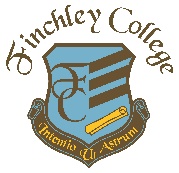                                    Finchley College course booking form.                                   Finchley College course booking form.Weekend courses start on the first Saturday of every month and run for 4 weekends every month, 6 Consecutive day courses in London start from the first Saturday to the following Friday of each month, learners will repeat this course one more monthWeekend courses start on the first Saturday of every month and run for 4 weekends every month, 6 Consecutive day courses in London start from the first Saturday to the following Friday of each month, learners will repeat this course one more monthThe Diploma in Engineering Surveying course is only awarded to learners on the beginners to the advanced level and existing engineers and surveyors.We can offer learners a bespoke training course to suit availability.We accept payments online, by card at the college, or by bank transfer, introduce a friend and receive a reward of up to £100!Bank details: Finchley College (Business account), Sort Code: 09-01-27, Account no. 44018113, please write your name as a reference.We offer a 5% discount for groups of 2 or more learners joining together.Please complete the form belowThank you for your interest in our courses, please simply fill in this form on a computer and email it back to us. The Diploma in Engineering Surveying course is only awarded to learners on the beginners to the advanced level and existing engineers and surveyors.We can offer learners a bespoke training course to suit availability.We accept payments online, by card at the college, or by bank transfer, introduce a friend and receive a reward of up to £100!Bank details: Finchley College (Business account), Sort Code: 09-01-27, Account no. 44018113, please write your name as a reference.We offer a 5% discount for groups of 2 or more learners joining together.Please complete the form belowThank you for your interest in our courses, please simply fill in this form on a computer and email it back to us. 